Факультет экономики и управленияУО «ГРОДНЕНСКИЙ ГОСУДАРСТВЕННЫЙ УНИВЕРСИТЕТ ИМЕНИ ЯНКИ КУПАЛЫ»организуетМеждународную летнюю школу ученых-экономистов-программистов «SCIENNOMIS-2024»,посвященную современным методам принятия решений10-14 июля, 2024, Гродно, БеларусьУважаемые коллеги!Факультет экономики и управления УО «Гродненский государственный университет имени Янки Купалы» организует Международную летнюю школу ученых-экономистов «SCIENNOMIS-2024», посвященную современным методам принятия решений. Проблемное поле:Планирование и управление в условиях неопределенности;Анализ больших данных для ранжирования и классификации объектов любой природы;Построение прикладных моделей принятия решений в различных сферах принятия решений (экономика и бизнес, маркетинг, транспортная и складская логистика, менеджмент, социальная сфера, управление проектами, управление запасами);Прикладное программное обеспечение реализации моделей принятия решений.К участию в Международной летней школе приглашаются студенты, магистранты, аспиранты, молодые научные работники и преподаватели вузов. Формат мероприятия предполагает чтение курса лекций, практические и лабораторные занятия, круглые столы и ознакомительные экскурсии. Предполагаемые лекторы – ведущие отечественные специалисты в области принятия решений и оптимизации.Для участия в летней школе предусматривается организационный взнос в размере 100 долларов США (по курсу Национального банка Республики Беларусь на дату оплаты). Участники летней школы будут иметь возможность познакомиться с историей и богатой культурой города Гродно.Иногородним участникам по предварительной заявке будет забронировано место в благоустроенном общежитии квартирного типа или гостинице. Расходы на проезд, проживание и питание участник летней школы оплачивает самостоятельно.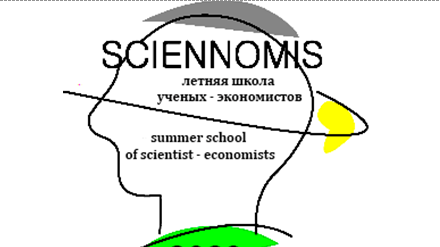 Международнаялетняя школаученых-экономистов- программистов«SCIENNOMIS-2024»Зарегистрироваться для участия в Международной летней школе молодых ученых «SCIENNOMIS-2024» можно по ссылке https://forms.gle/9cXZDnJoKVHdi2eA9Программа летней школы будет выслана зарегистрированным участникам позднее.Контактное лицо: Селюжицкая Татьяна Владимировна, заведующий кафедрой математического и информационного обеспечения экономических систем, е-mail: tatyana.selyuzh@mail.ru; kaf.mioes@gmail.com+375295839156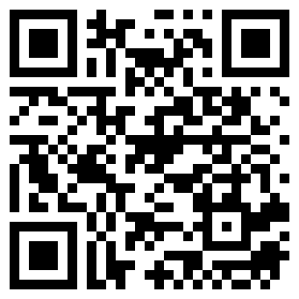 